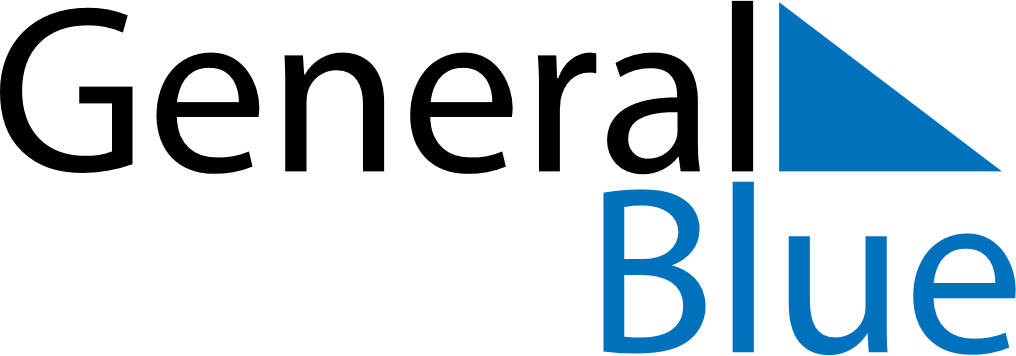 2024 – Q2Cocos Islands  2024 – Q2Cocos Islands  2024 – Q2Cocos Islands  2024 – Q2Cocos Islands  2024 – Q2Cocos Islands  2024 – Q2Cocos Islands  AprilSundayMondayTuesdayWednesdayThursdayFridaySaturdayApril123456April78910111213April14151617181920April21222324252627April282930AprilMaySundayMondayTuesdayWednesdayThursdayFridaySaturdayMay1234May567891011May12131415161718May19202122232425May262728293031MayJuneSundayMondayTuesdayWednesdayThursdayFridaySaturdayJune1June2345678June9101112131415June16171819202122June23242526272829June30Apr 1: Easter MondayApr 6: Self Determination DayApr 10: Hari Raya PuasaApr 25: Anzac DayJun 16: Hari Raya HajiJun 17: Hari Raya Haji (substitute day)